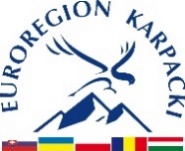 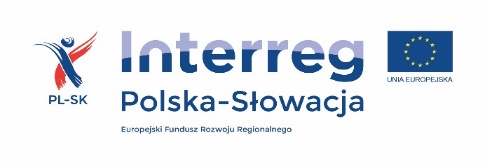 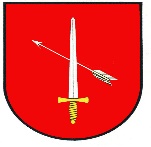 Oznaczenie sprawy: P.042.12.3.2017Załącznik nr 5 do regulaminu udzielania zamówień o wartości nie przekraczającej wyrażonej w złotych równowartości kwoty, o której mowa w art. 4 pkt 8 ustawy - Prawo zamówień publicznych.	Załącznik nr 2 Wizualizacja poglądowa modułowego stanowiska o powierzchni 12m2 z pomieszczeniem gospodarczym .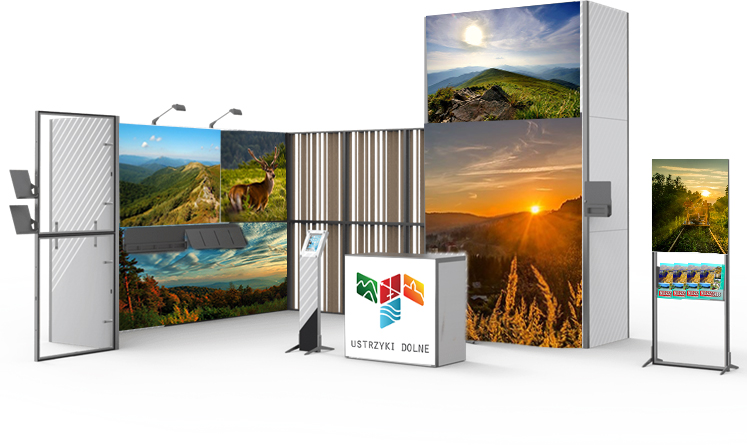 